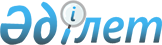 2013 жылы тұқым шаруашылығын субсидиялаудың кейбір мәселелері туралы
					
			Күшін жойған
			
			
		
					Шығыс Қазақстан облысы әкімдігінің 2013 жылғы 28 наурыздағы N 71 қаулысы. Шығыс Қазақстан облысының Әділет департаментінде 2013 жылғы 15 сәуірде N 2930 болып тіркелді. Қаулының қабылдау мерзімінің өтуіне байланысты қолдану тоқтатылды (Шығыс Қазақстан облысы әкімі аппаратының 2014 жылғы 20 ақпандағы N 6/3170 хаты)      Ескерту. Қаулының қабылдау мерзімінің өтуіне байланысты қолдану тоқтатылды (Шығыс Қазақстан облысы әкімі аппаратының 20.02.2014 N 6/3170 хаты).      РҚАО ескертпесі.

      Құжаттың мәтінінде түпнұсқаның пунктуациясы мен орфографиясы сақталған.      «Агроөнеркәсіптік кешенді және ауылдық аумақтарды дамытуды мемлекеттік реттеу туралы» Қазақстан Республикасының 2005 жылғы 8 шілдедегі Заңының 7-бабы 2-тармағының 12-1) тармақшасына, «Қазақстан Республикасындағы жергілікті мемлекеттік басқару және өзін-өзі басқару туралы» Қазақстан Республикасының 2001 жылғы 23 қаңтардағы Заңының 27-бабы 1-тармағының 5) тармақшасына, «Тұқым шаруашылығы туралы» Қазақстан Республикасының 2003 жылғы 8 ақпандағы Заңының 6-1-бабына сәйкес және «Тұқым шаруашылығын дамытуға жергілікті бюджеттерден атаулы субсидия беру ережесін бекіту туралы» Қазақстан Республикасы Үкіметінің 2007 жылғы 14 мамырдағы № 381 қаулысын іске асыру мақсатында Шығыс Қазақстан облысының әкімдігі ҚАУЛЫ ЕТЕДІ:

      1. Осы қаулыға 1 қосымшаға сәйкес субсидиялауға жататын бірінші, екінші және үшінші көбейтілген тұқымдарды сатудың 2013 жылға арналған шекті бағалары белгіленсін.

      2. Тұқым шаруашылықтары сатқан тұқымдарға берілетін субсидияның қалалар және аудандар бойынша 2013 жылға арналған көлемі осы қаулыға 2 қосымшаға сәйкес бекітілсін.

      3. Ауылшаруашылық дақылдарының түрлері бойынша сатылған бірінші, екінші және үшінші көбейтілген тұқымдардың 1 тоннасына берілетін субсидияның 2013 жылға арналған мөлшері осы қаулыға 3 қосымшаға сәйкес айқындалсын.

      4. Осы қаулы алғаш рет ресми жарияланған күнінен кейін он күнтізбелік күн өткен соң қолданысқа енгізіледі және 2013 жылғы 1 қаңтардан бастап туындаған қатынастарға қолданылады.

      5. Осы қаулының орындалуын бақылау облыс әкімінің орынбасары В.Л. Кошелевке жүктелсін.

       Облыс әкімі                                Б. Сапарбаев

Шығыс Қазақстан облысы әкімдігінің

2013 жылғы 28 наурыздағы № 71

қаулысына 1 қосымша Субсидиялауға жататын бірінші, екінші және үшінші көбейтілген

тұқымдарды сатудың 2013 жылға арналған шекті бағалары

Шығыс Қазақстан облысы әкімдігінің

2013 жылғы 28 наурыздағы № 71

қаулысына 2 қосымша Тұқым шаруашылықтары сатқан тұқымдарға берілетін субсидияның

қалалар және аудандар бойынша 2013 жылға арналған көлемі

Шығыс Қазақстан облысы әкімдігінің

2013 жылғы 28 наурыздағы № 71

қаулысына 3 қосымша Ауылшаруашылық дақылдарының түрлері бойынша сатылған бірінші,

екінші және үшінші көбейтілген тұқымдардың 1 тоннасына

берілетін субсидияның 2013 жылға арналған мөлшері
					© 2012. Қазақстан Республикасы Әділет министрлігінің «Қазақстан Республикасының Заңнама және құқықтық ақпарат институты» ШЖҚ РМК
				р/с

№Ауылшаруашылық

дақылдарының атауыСубсидияланатын бірінші, екінші және үшінші көбейтілген тұқымдардың бір тоннасын сатудың шекті бағасы, теңгеСубсидияланатын бірінші, екінші және үшінші көбейтілген тұқымдардың бір тоннасын сатудың шекті бағасы, теңгеСубсидияланатын бірінші, екінші және үшінші көбейтілген тұқымдардың бір тоннасын сатудың шекті бағасы, теңгер/с

№Ауылшаруашылық

дақылдарының атауыIIIIII1Күздік қара бидай3300031500300002Күздік бидай3300031500300003Жаздық бидай4200039000360004Арпа3900036000330005Сұлы2700024000210006Қарақұмық4500042000390007Бұршақ4200039000360008Күнбағыс120000105000900009Картоп57000540004980010Бір жылдық шөп600005400048000 11Көп жылдық шөп225000222000210000№

р/сҚалалардың, аудандардың атауыСубсидия көлемі,

мың теңге1Семей60402Бородулиха135503Глубокое33504Көкпекті27155Ұлан303506Үржар10007Шемонаиха1270Облыс бойынша58275р/с

№Ауылшаруашылық дақылдарының түрлеріАуыл шаруашылығы дақылдарының сатылған бірінші, екінші және үшінші көбейтілген тұқымдарының 1 тоннасына берілетін субсидияның мөлшері, теңгеАуыл шаруашылығы дақылдарының сатылған бірінші, екінші және үшінші көбейтілген тұқымдарының 1 тоннасына берілетін субсидияның мөлшері, теңгеАуыл шаруашылығы дақылдарының сатылған бірінші, екінші және үшінші көбейтілген тұқымдарының 1 тоннасына берілетін субсидияның мөлшері, теңгер/с

№Ауылшаруашылық дақылдарының түрлеріIIIIII1Күздік қара бидай 2200021000200002Күздік бидай 2200021000200003Жаздық бидай 2800026000240004Арпа 2600024000220005Сұлы 1800016000140006Қарақұмық 3000028000260007Бұршақ 2800026000240008Күнбағыс 8000070000600009Картоп38000360003320010Бір жылдық шөп 40000360003200011Көп жылдық шөп 150000148000140000